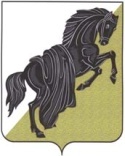 Комиссия по бюджету, экономической политике и имущественным отношениям Собрания депутатов Каслинского муниципального районапятого созываР Е Ш Е Н И Еот «03» ноября 2016 года № 8								г. КаслиО ходе исполнения муниципальныхпрограмм Каслинского муниципальногорайона за текущий период 2016 годаРассмотрев и обсудив вопрос о ходе исполнения муниципальных программ Каслинского муниципального района за текущий период 2016 года, руководствуясь  ст.8 Регламента Собрания депутатов Каслинского муниципального района,Комиссия по бюджету, экономической политике и имущественным отношениям РЕШАЕТ:Рекомендовать администрации Каслинского муниципального района подготовить информацию о выполнении мероприятий, направленных на развитие муниципальных образований Каслинского муниципального района, предложенных к реализации рабочей группой, утвержденной распоряжением администрации Каслинского муниципального района от 11.01.2016 №1-р и представить ее на рассмотрение в Собрание депутатов Каслинскогого муниципального района в срок до 11 ноября 2016 года. Контроль за исполнением настоящего решения возложить на председателя комиссии по бюджету, экономической политике и имущественным отношениям Широкова В.В.Председатель комиссии	   			                                                      В.В.Широков